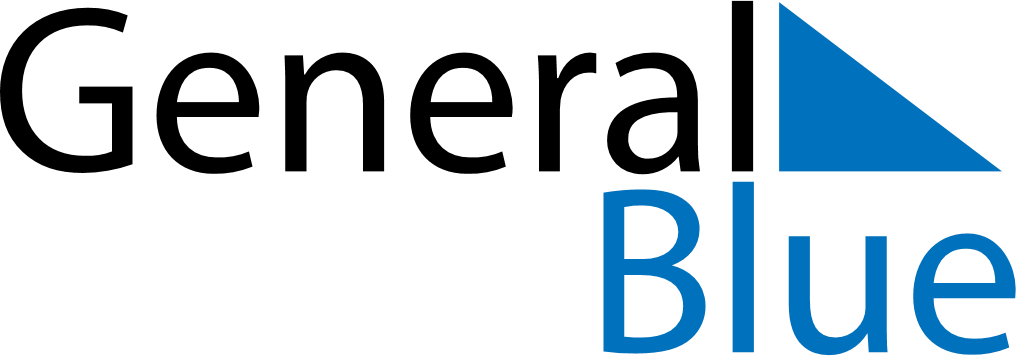 September 2019September 2019September 2019United StatesUnited StatesSUNMONTUEWEDTHUFRISAT1234567Labor Day89101112131415161718192021222324252627282930